Star Quilt TransformationsTo create a color code reference, fill each box in the table below with a different color. Apply the color code to the preimage on the star quilt and color the remaining rhombi according to their respective transformations.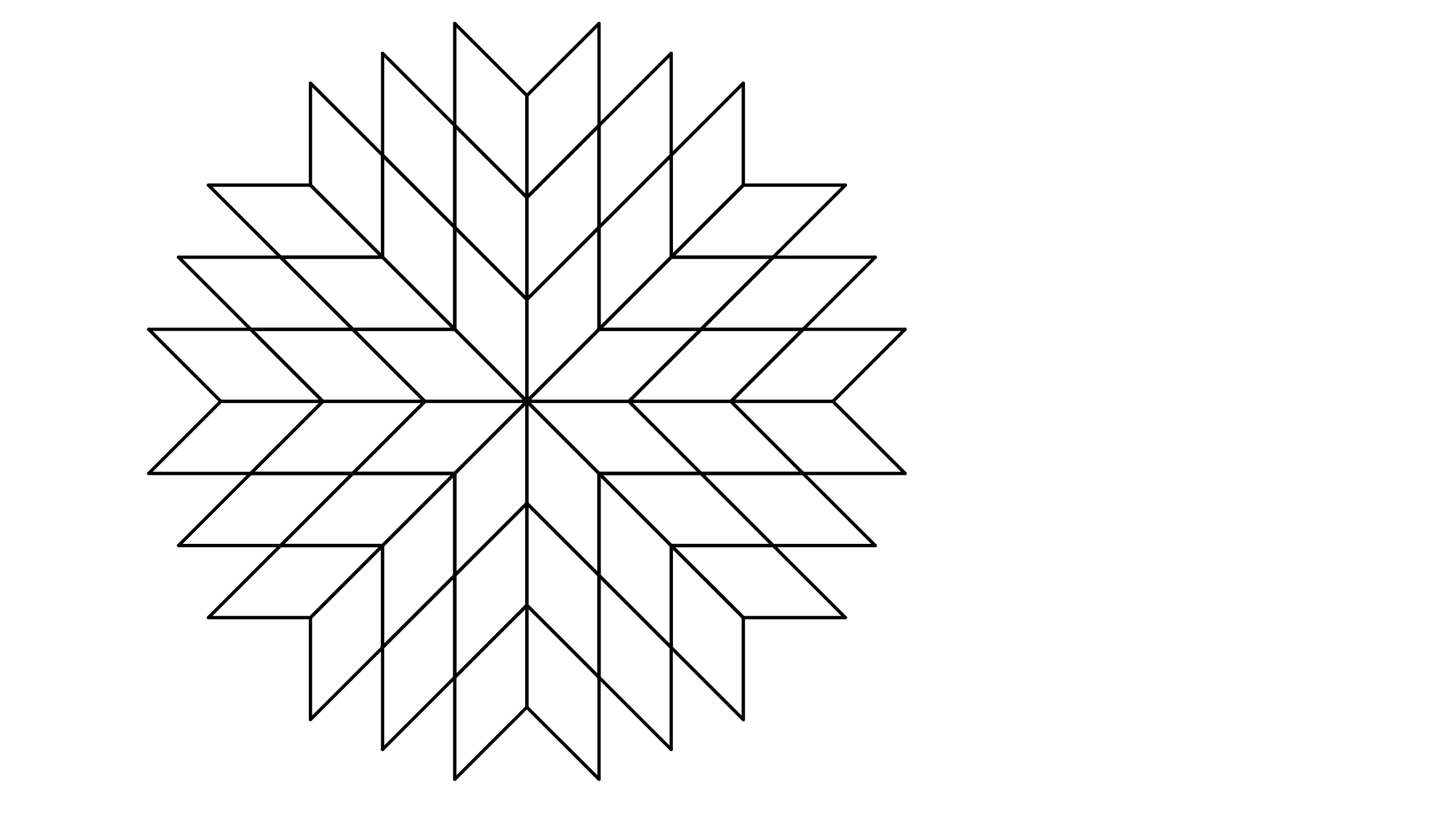 PreimageTranslationReflectionRotation